年　　　月　　　日　	（事業所の名称）                               　 　　 	（代表者職・氏名）                  　　　             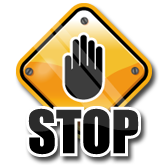 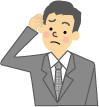 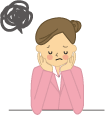 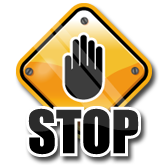 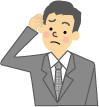 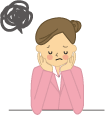 